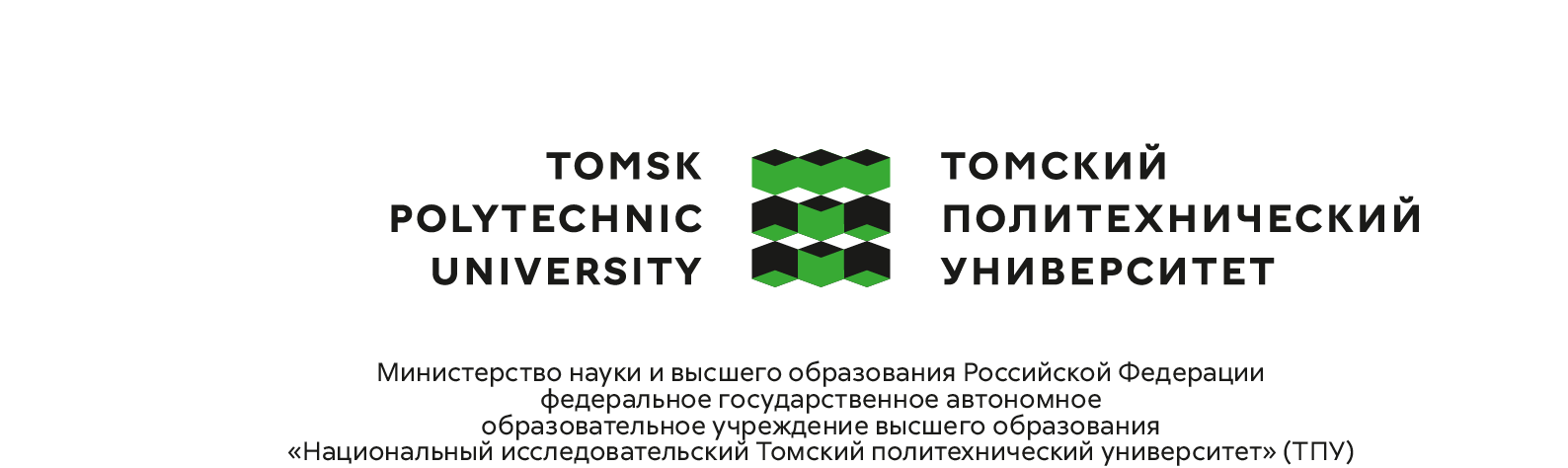 Бизнес-школа Направление подготовки 27.04.05 ИнноватикаООП/ОПОП Цифровая аналитикаВЫПУСКНАЯ КВАЛИФИКАЦИОННАЯ РАБОТА МАГИСТРАНТАУДК ОбучающийсяРуководитель ВКРКОНСУЛЬТАНТЫ ПО РАЗДЕЛАМ:По разделу «Социальная ответственность»НормоконтрольДОПУСТИТЬ К ЗАЩИТЕ:Томск – 2024 г.Тема работыуказывается тема ВКРГруппаФИОПодпись Дата3НМ24Иванова И. А.ДолжностьФИОУченая степень,званиеПодписьДатаДолжностьФИОУченая степень, званиеПодписьДатаст. преподавательФеденкова А. С.-ДолжностьФИОУченая  степень, званиеПодписьДатадоцентСилифонова Е. В.к. э. н.Руководитель ООП/ОПОП, должностьФИОУченая степень,званиеПодписьДатадоцент Попова С. Н.к. э. н.